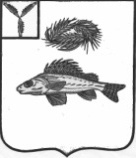 СОВЕТ                                                                                              НОВОСЕЛЬСКОГО МУНИЦИПАЛЬНОГО ОБРАЗОВАНИЯ           ЕРШОВСКОГО МУНИЦИПАЛЬНОГО РАЙОНА                        САРАТОВСКОЙ ОБЛАСТИРЕШЕНИЕ  от  23.11.2018 года                                                                       № 8-24 «О возложении обязанностей                                                                                             по совершению нотариальных                                                                           действий  по администрации                                                                            Новосельского  муниципального  образования»Руководствуясь статьей 1 абзаца 4 Основ законодательства Российской Федерации о нотариате от 11.02.1993 г. № 442 в редакции Федерального закона от 29.12.2006 г. № 258 –ФЗ « О внесении изменений в отдельные законодательные акты Российской Федерации в связи с совершенствованием разграничения полномочий», приказом Минюста России от 27.12.2007 г. № 256,  Совет Новосельского муниципального образования  РЕШИЛ:      1. Возложить полномочия совершения нотариальных действий на территории администрации Новосельского муниципального образования  с 01.01.2019 года на  главу Новосельского МО – Проскурнину И.П.      2. Настоящее решение разместить на официальном сайте администрации Ершовского муниципального района и довести до сведения граждан, проживающих на территории муниципального образования на собраниях, сходах и путем обнародования на информационных стендах.    Глава Новосельского МО:					Проскурнина И.П.